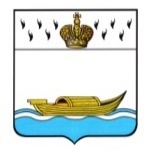 АДМИНИСТРАЦИЯВышневолоцкого городского округаПостановлениеот 19.10.2023                                                                                                  № 244г. Вышний ВолочекО внесении изменений в Реестр Муниципальных услуг муниципального образования Вышневолоцкий городской округ Тверской областиВ соответствии в соответствии с Федеральным законом от 27.07.2010 № 210-ФЗ «Об организации представления государственных                             и муниципальных услуг», Уставом муниципального образования Вышневолоцкий городской округ Тверской области, постановлением Администрации Вышневолоцкого городского округа от 07.05.2020 № 215 «Об утверждении порядка формирования и ведения реестра муниципальных услуг в муниципальном образовании Вышневолоцкий городской округ Тверской области», Администрация Вышневолоцкого городского округа постановляет:Внести в Реестр муниципальных услуг муниципального образования Вышневолоцкий городской округ Тверской области, утвержденный постановление Администрации Вышневолоцкого городского округа от 22.06.2020 № 269 «Об утверждении реестра муниципальных услуг муниципального образования Вышневолоцкий городской округ Тверской области», следующие изменения:в разделе 1 «Муниципальные услуги, предоставляемые органами местного самоуправления Вышневолоцкого городского округа»:строку 1.55 изложить в следующей редакции: «».Опубликовать настоящее постановление в газете «Вышневолоцкая правда» и разместить на официальном сайте муниципального образования Вышневолоцкий городской округ Тверской области в информационно-телекоммуникационной сети «Интернет».Контроль за исполнением настоящего постановления возложить на заместителя Главы Администрации Вышневолоцкого городского округа Е.И. Анисимову.4. Настоящее постановление вступает в силу со дня его официального опубликования.Глава Вышневолоцкого городского округа                                                 Н.П. Рощина 1.55Предоставление письменных разъяснений налоговым органам, налогоплательщикам, плательщикам сборов и налоговым агентам по вопросам применения муниципальных нормативных правовых актов Вышневолоцкого городского округа о местных налогах и сборахФинансовое управление администрации Вышневолоцкого городского округаСтатья 21 Налогового кодекса Российской ФедерацииУслуга предоставляется бесплатноРазмещен на официальном сайте муниципального образования Вышневолоцкий городской округ Тверской области, Государственной автоматизированной информационной системы «Управление»: www.gasu.gov.ruПостановление Администрации Вышневолоцкого городского округа № 239 от 09.10.2023В рамках соглашения